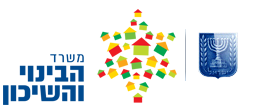 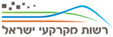 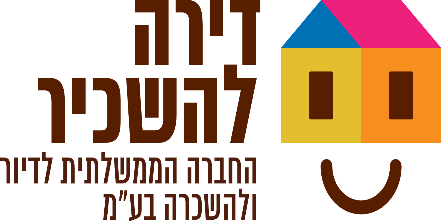 דחיית מועדיםהזמנה לקבלת הצעות במכרז פומבי לרכישת זכויות חכירה להקמת מתחם מגורים הכולל 196 יח"ד לבניה רוויה, מתוכן 102 יח''ד למטרת השכרה לטווח ארוך למשך 15 שנה, ו- מתוכן 94 יח''ד למכירה מיידית, בתוספת שטחי מסחר, ולניהול ולהפעלה של פרויקט דירה להשכיר במתחם השכונה המערבית, במגדל העמק מכרז מספר צפ/315/2023רשות מקרקעי ישראל ומשרד הבינוי והשיכון מודיעים בזאת על דחיית מועדים כמפורט להלן:המועד האחרון להגשת ההצעות הינו עד לתאריך 10/06/2024 בשעה 12:00 בצהריים  בדיוק.ביתר תנאי המכרז שפורסמו לא חל כל שינוי.